Publicado en Valencia el 26/02/2020 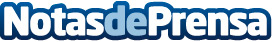 Fontenas obtiene el sello de calidad empresarial CEDECFONTENAS, S.L. es una empresa cuya actividad empresarial se centra en la fabricación y comercialización de productos de peluquería profesional, tanto para personas como para mascotas. Ubicada en Paterna (Valencia), la empresa mantiene una consolidada trayectoria desde hace más de 50 añosDatos de contacto:Lluis FeliuVicepresidente División Relaciones Institucionales y Empresariales902 111 275Nota de prensa publicada en: https://www.notasdeprensa.es/fontenas-obtiene-el-sello-de-calidad Categorias: Nacional Valencia Mascotas Emprendedores Recursos humanos Consumo http://www.notasdeprensa.es